2024年度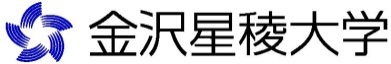 科目等履修生(留学生)入学願書　　　　　　　　　　年　　月　　日　初等教育（小学校）から順次最終学歴まで記載してください。履修希望科目等・履修登録できる単位数は年間40単位までとし、各学期においては20単位を目安とします。
・ゼミナール、フィールド等の演習科目は履修できません。
・人数制限のある科目は本学学生の履修が優先され、その後に余地がある場合に受け入れが許可されます。
・教職課程科目、保育士養成課程科目の「教育実習」「保育実習」は、原則本学の卒業生のみの履修となります。・履修希望科目の曜日時限に重複が生じた場合、履修できないことがあります。記入上の注意 １．黒又は青インキでペン書き（パソコン可）　　２．文字は楷書 数字は算用数字を使用３．※印及び事務処理欄は記入しない　４．期別欄は前期又は後期、もしくは1Ｑ～4Ｑを記入受付日受付番号科　第 　　　 －　　号志願者ｱﾙﾌｧﾍﾞｯﾄ性別写真貼付欄1.正面上半身脱帽のもの2.3ヶ月以内に撮影したもの3.全面糊付けのこと写真貼付欄1.正面上半身脱帽のもの2.3ヶ月以内に撮影したもの3.全面糊付けのこと志願者氏　　名男・女写真貼付欄1.正面上半身脱帽のもの2.3ヶ月以内に撮影したもの3.全面糊付けのこと写真貼付欄1.正面上半身脱帽のもの2.3ヶ月以内に撮影したもの3.全面糊付けのこと志願者生年月日　　　　　　　年　　月　　日　生（満　　　歳）　　　　　　　年　　月　　日　生（満　　　歳）　　　　　　　年　　月　　日　生（満　　　歳）写真貼付欄1.正面上半身脱帽のもの2.3ヶ月以内に撮影したもの3.全面糊付けのこと写真貼付欄1.正面上半身脱帽のもの2.3ヶ月以内に撮影したもの3.全面糊付けのこと志願者現 住 所〒　　　　－　　　　　　　　　TEL：〒　　　　－　　　　　　　　　TEL：〒　　　　－　　　　　　　　　TEL：〒　　　　－　　　　　　　　　TEL：〒　　　　－　　　　　　　　　TEL：志願者所 属 先志願者所 在 地　TEL：　TEL：　TEL：　TEL：　TEL：学 校 名学 校 名所 在 地入学年月入学年月入学年月卒業年月出願理由出願理由事務処理欄事務処理欄対 象 学 部新規履修　□継続履修　□経済学部　　□新規履修　□継続履修　□人間科学部　□新規履修　□継続履修　□人文学部　　□新規履修　□継続履修　□期 別科　目　名単位数担当者名備　考備　考合　　　　　計合　　　　　計